Jméno a příjmení:
Datum narození: 
Studijní obor/specializace/část kombinace sdruženého programu: 

Univerzitní číslo: 
Oborové číslo: 
Email: 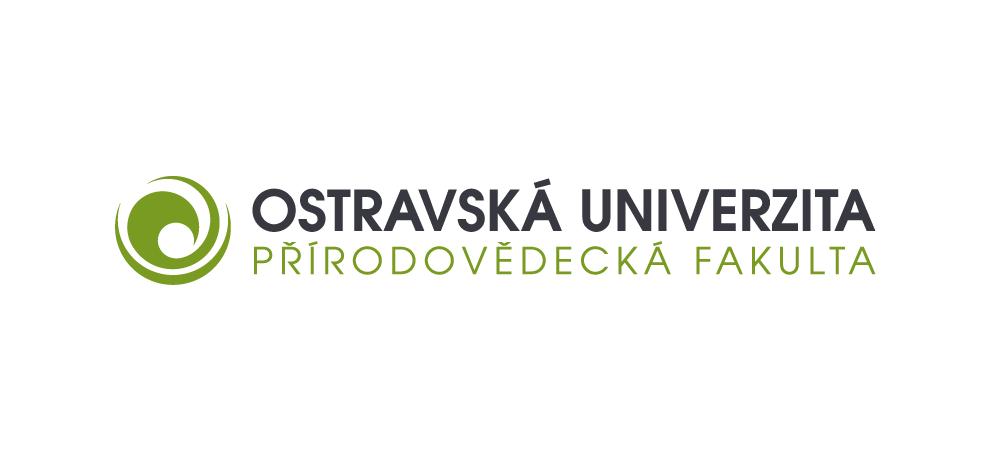 ŽÁDOST O NÁHRADNÍ TERMÍN PŘIJÍMACÍ ZKOUŠKYŽádám o náhradní termín přijímací zkoušky z důvodu: kolize termínu přijímací zkoušky s maturitní nebo státní závěrečnou zkouškou zdravotního jiný: K žádosti doložte příslušné potvrzení ze střední/vysoké školy nebo od lékaře.Datum:									Podpis: Náhradní termín přijímací zkoušky na PřF OU je stanoven pro každý studijní program individuálně. V případě částí sdruženého studia z ostatních fakult je náhradní termín dané části přijímací zkoušky stanoven příslušnou fakultou. Informace o termínu Filozofické fakulty a Pedagogické fakulty jsou k dispozici na webových stránkách příslušné fakulty nebo v pozvánce k přijímací zkoušce.